Утверждаю:Директор МУК «КДЦ Среднечубуркского поселения»Е.А.Пономарева.Отчёт о проведении мероприятий, посвящённых Международному Дню трезвости.                    11  сентября в МУК «КДЦ Среднечубуркского сельского поселения» прошло мероприятие, посвященное Дню трезвости.                    Цель: Воспитать у  населения  интерес к сохранению собственного здоровья.                    Задачи: - показать преимущество трезвого образа жизни; - пробудить гражданскую инициативу и ответственность в противостоянии зависимостям;- способствовать возрождению традиций праздника, существовавшего в России в 1912-1917 гг.; - развивать отрицательное отношение к алкоголю, распитию спиртных напитков в целом; - способствовать развитию эффективного общения.                 День трезвости – это добрая традиция, начало которой было положено еще в прошлом веке. В 1911 году в Петербурге группой трезвенников в количестве 34 человек, в основном высокооплачиваемых работников умственного труда, имевших православно-охранительные взгляды, был создан Всероссийский трудовой Союз христиан-трезвенников. Девизом его стали слова: «В трезвости – счастье народа».                 Традиция проведения Дня трезвости в наши дни возрождается для того, чтобы обозначить в общественном сознании трезвость как социальную норму жизни, как естественное состояние человека.                В этот день работниками КДЦ была проведена акция   «Трезвый водитель – безопасная дорога». Вручение листовок, памяток участникам дорожного движения.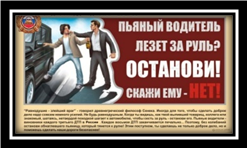     Был проведен диспут на тему «Здоровье не купишь» с показом фильмов «Кубань кино».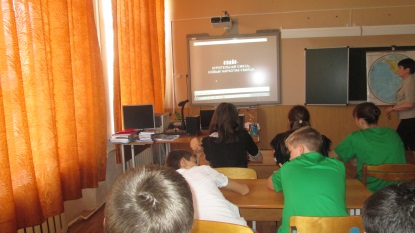 Прошла акция  «День трезвости» на территории х.Средние Чубурки,   были розданы  и расклеены агитационные листовки.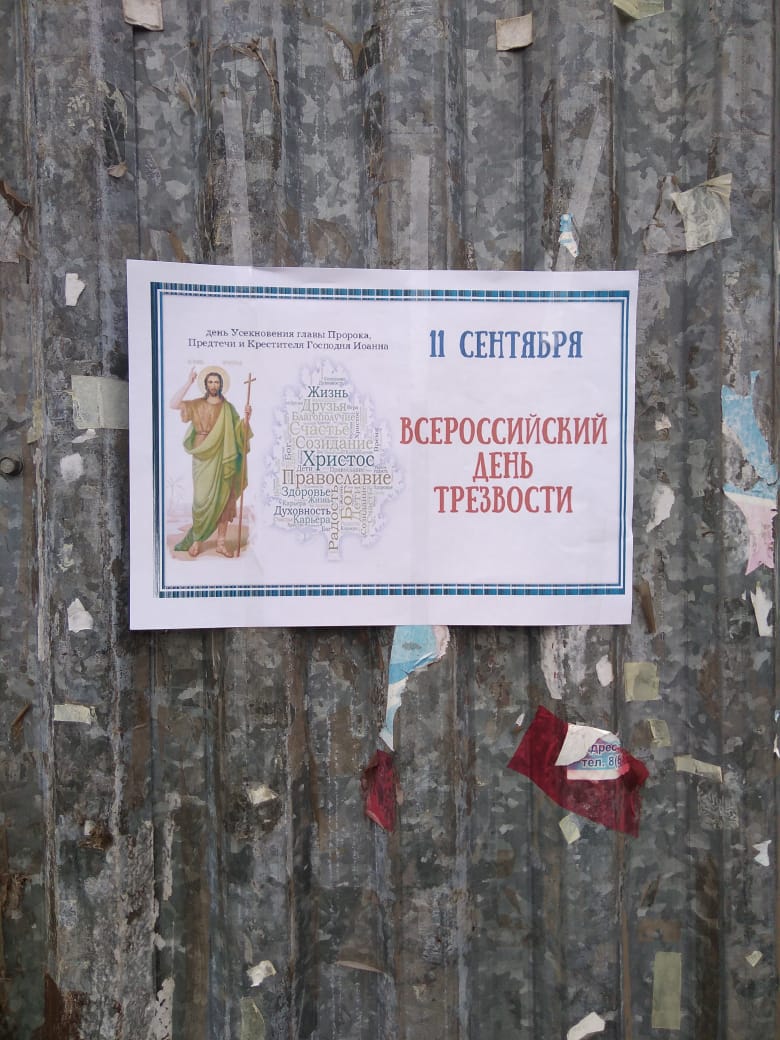 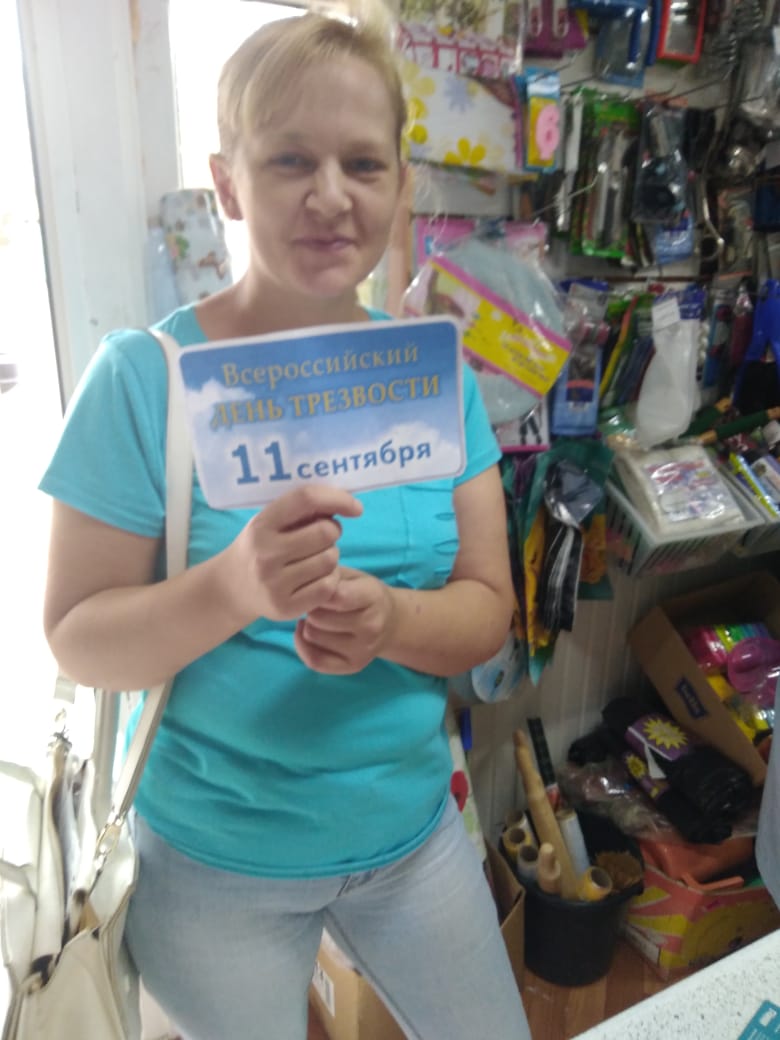 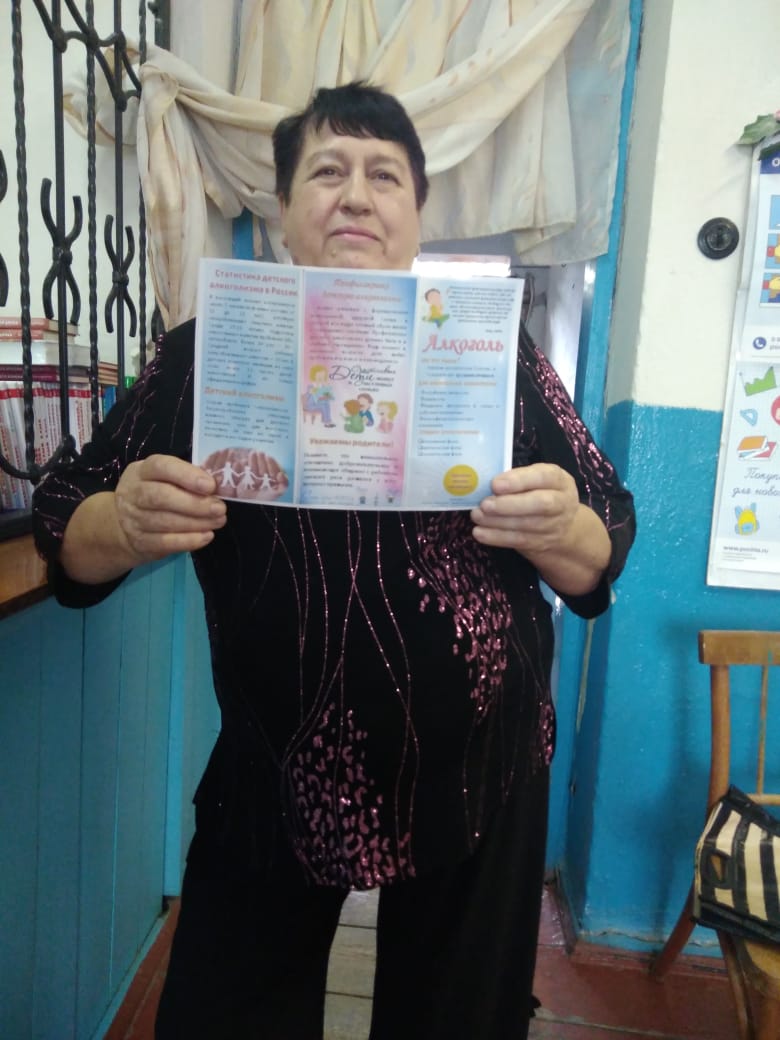 В мероприятиях приняли участие -45 человек.